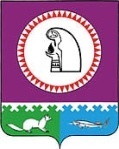 Об установлении порядка определения цены земельных участков, находящихсяв муниципальной собственности, при их продаже собственникам расположенныхна них зданий, строений, сооруженийВ соответствии с Земельным  кодексом Российской Федерации, статьей 1 Закона Ханты-Мансийского автономного округа - Югры от 19 декабря 2005 года № 132-оз «О цене земельных участков в Ханты - Мансийском автономном округе – Югре», постановлениями  Правительства Ханты-Мансийского автономного округа – Югры от 16.12.2010  № 343-п «Об утверждении результатов государственной кадастровой оценки земель населенных пунктов ХМАО-Югры», от 02.04.2008 № 70-п «О Порядке определения цены земельных участков и их оплаты», Совет депутатов городского поселения Октябрьское РЕШИЛ:1. Установить порядок определения цены земельных участков, находящихся  в муниципальной собственности, при их продаже собственникам расположенных на них зданий, строений, сооружений в соответствии с порядком определения цены земельных участков и их оплатой, утвержденным постановлением  Правительства Ханты-Мансийского автономного округа – Югры от 02.04.2008 № 70-п «О порядке определения цены земельных участков  и их оплаты».2.  Признать утратившим силу решение Совета депутатов городского поселения Октябрьское от 17.03.2015 № 94 «Об установлении цены земельных участков, находящихся в муниципальной собственности городского поселения Октябрьское».3. Обнародовать настоящее постановление путем размещения в общедоступных местах, на официальном сайте городского поселения Октябрьское в сети Интернет.  4.  Постановление  вступает  в  силу  после  его  официального обнародования.5. Контроль за исполнением настоящего решения возложить на комиссию по экономике и природопользованию (Медведева А.А.).Глава городского                                                                   Председатель Совета депутатов поселения Октябрьское                                                         городского поселения Октябрьское                                                                                                                                                                                    ______________В.В.Сенченков                                            _______________ Л.Н. Черкасова«___»_________2016 года                                                     «___»_____________2016 годаПРОЕКТПРОЕКТПРОЕКТПРОЕКТПРОЕКТПРОЕКТПРОЕКТПРОЕКТПРОЕКТПРОЕКТСОВЕТ ДЕПУТАТОВГОРОДСКОЕ ПОСЕЛЕНИЕ ОКТЯБРЬСКОЕОктябрьского районаХанты-Мансийского автономного округа - ЮгрыРЕШЕНИЕСОВЕТ ДЕПУТАТОВГОРОДСКОЕ ПОСЕЛЕНИЕ ОКТЯБРЬСКОЕОктябрьского районаХанты-Мансийского автономного округа - ЮгрыРЕШЕНИЕСОВЕТ ДЕПУТАТОВГОРОДСКОЕ ПОСЕЛЕНИЕ ОКТЯБРЬСКОЕОктябрьского районаХанты-Мансийского автономного округа - ЮгрыРЕШЕНИЕСОВЕТ ДЕПУТАТОВГОРОДСКОЕ ПОСЕЛЕНИЕ ОКТЯБРЬСКОЕОктябрьского районаХанты-Мансийского автономного округа - ЮгрыРЕШЕНИЕСОВЕТ ДЕПУТАТОВГОРОДСКОЕ ПОСЕЛЕНИЕ ОКТЯБРЬСКОЕОктябрьского районаХанты-Мансийского автономного округа - ЮгрыРЕШЕНИЕСОВЕТ ДЕПУТАТОВГОРОДСКОЕ ПОСЕЛЕНИЕ ОКТЯБРЬСКОЕОктябрьского районаХанты-Мансийского автономного округа - ЮгрыРЕШЕНИЕСОВЕТ ДЕПУТАТОВГОРОДСКОЕ ПОСЕЛЕНИЕ ОКТЯБРЬСКОЕОктябрьского районаХанты-Мансийского автономного округа - ЮгрыРЕШЕНИЕСОВЕТ ДЕПУТАТОВГОРОДСКОЕ ПОСЕЛЕНИЕ ОКТЯБРЬСКОЕОктябрьского районаХанты-Мансийского автономного округа - ЮгрыРЕШЕНИЕСОВЕТ ДЕПУТАТОВГОРОДСКОЕ ПОСЕЛЕНИЕ ОКТЯБРЬСКОЕОктябрьского районаХанты-Мансийского автономного округа - ЮгрыРЕШЕНИЕСОВЕТ ДЕПУТАТОВГОРОДСКОЕ ПОСЕЛЕНИЕ ОКТЯБРЬСКОЕОктябрьского районаХанты-Мансийского автономного округа - ЮгрыРЕШЕНИЕ«»20016г.№пгт. Октябрьскоепгт. Октябрьскоепгт. Октябрьскоепгт. Октябрьскоепгт. Октябрьскоепгт. Октябрьскоепгт. Октябрьскоепгт. Октябрьскоепгт. Октябрьскоепгт. Октябрьское